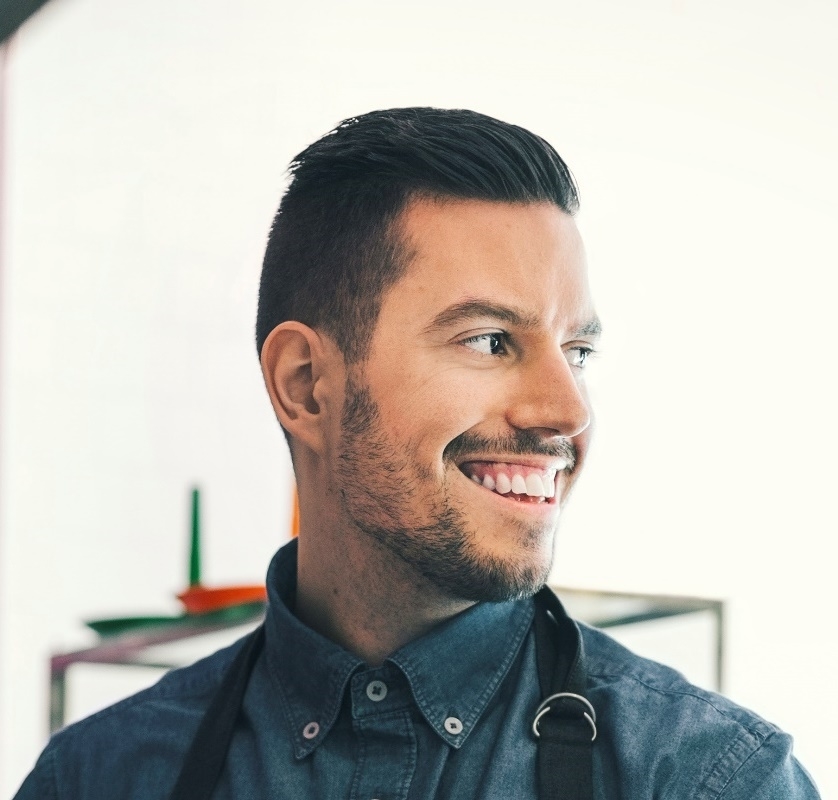 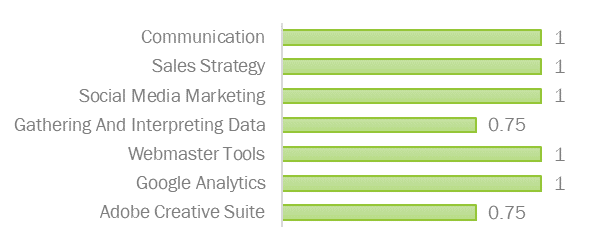 --_--_